Методическая разработка Дидактическая игра« Накорми колобка»Разработала: Саламатина Ирина Борисовна  воспитатель ГБДОУ № 48 Кировского района горохом или фасолью). Санкт ПетербургаОписание игры:Цель: развитие мелкой моторики , тактильной чувствительности, формирование математических представлений(счёте, величине, цвете, количестве, объёме ).Игра способствует сплоченности, соревновательной азартности , повышает самооценку игроков и настроение.Рекомендую для игры от 3 лет и выше.Материалы: не высокие пластиковые баночки с крышками , фасоль , горох, цветная плёнка  ( ( жёлтого , красного, голубого  цвета).Изготовление колобка:На крышках банок изобразить колобка, из самоклеющейся плёнки .Сделать отверстие во рту  разогретым  шилом . Глазки и носик я использовала готовые . которые продаются в отделе для рукоделия.Ход игры:Воспитатель говорит детям , что колобки очень проголодались  и их нужно покормить .Игроки должны наполнить баночки с колобками  ( горохом или фасолью).Каждый игрок берёт баночку с колобком и баночку  с горохом или фасолью .По команде ведущего начинается игра, выигрывает тот игрок кто быстрее наполнит баночку с колобком . Брать горох ( фасоль) можно только двумя пальчиками по одной штуке.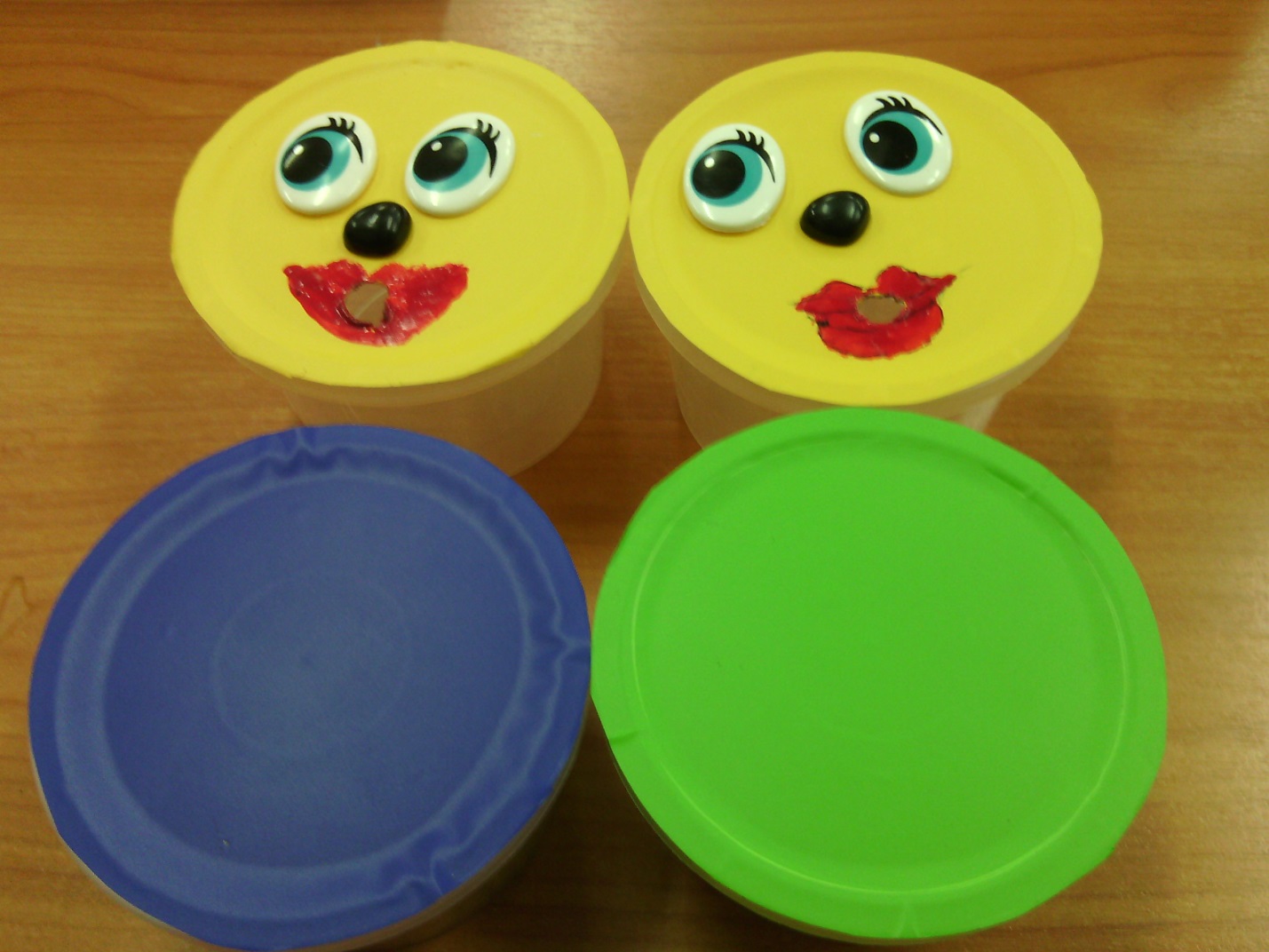 